     Obec BALÁŽE, 976 11 p. Selce 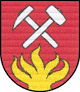 						V .................... dňa .......................Vec:  Ohlásenie drobnej stavby/podľa §57 č.50/1976 Zb. o územnom plánovaní a stavebnom poriadku/stavebný zákon/ v znení neskorších predpisov a § 5 vyhlášky č.453/2000 Z.z.1.  Stavebník:.................................................................................................................................    .................................................................................................................................................../meno a adresa ak je stavba spoluvlastníctvom uviesť všetkých vlastníkov/2.      Miesto stavby :/adresa/ .......................................................................................................................................................3.      Parcelné číslo KN-...............................................................................................................4.      Druh, rozsah, účel a jednoduchý technický opis uskutočnenie stavby, ktorá sa ohlasuje:   ....................................................................................................................................................   ....................................................................................................................................................   ....................................................................................................................................................5.      Doklad, ktorým možno preukázať vlastnícke, alebo iné práva k pozemku / napr. výpis         z evidencie nehnuteľností, výpis z pozemkovej knihy s identifikáciou parciel a pod./   ....................................................................................................................................................6.     Stavbu bude stavebník realizovať :   ..................................................................................................................................................../stavebník svojpomocne, alebo meno a adresa dodávateľa stavby/7.    Meno a vyjadrenie vlastníkov susedných nehnuteľností: ...................................................................................................................................................... ...................................................................................................................................................... ......................................................................................................................................................                                                                                                          ............................................                                                                                                                                                                                                                                           podpis stavebníkaPrílohy:1. Jednoduchý situačný náčrt podľa katastrálnej mapy katastra nehnuteľností s vyznačením umiestnenia stavby na pozemku a hraníc medzi susednými pozemkami s polohou stavieb na nich./predkladá sa dvojmo/2. Doklad o vlastníctve pozemku alebo iné právo k pozemku.3. Súhlas všetkých spoluvlastníkov pokiaľ nie sú všetci aj stavebníkmi.4. Vyjadrenie vlastníkov susedných nehnuteľností.5. V prípade, že drobnú stavbu budete realizovať svojpomocne, je potrebné doložiť vyhlásenie kvalifikovanej osoby,/doklad/ že bude zabezpečovať vedenie uskutočňovania stavby. /stavebný dozor/     